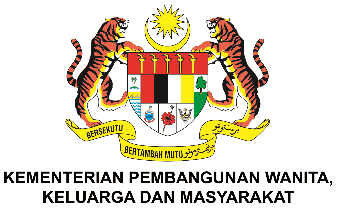 KAJIAN SELIDIK PENUBUHAN TAMAN ASUHAN KANAK-KANAK (TASKA) DI TEMPAT KERJAKEMENTERIAN/JABATAN/AGENSI KERAJAAN	KEPERLUAN/ PERMINTAAN	KOS PENUBUHAN	KEMUDAHAN/FASILITI/KEHENDAK RUANG FIZIKAL/AKSES	 LAIN-LAIN (NYATAKAN) Disediakan oleh	:								Disahkan oleh	:______________________________						______________________________Nama		:									Nama		:Jawatan		:									Jawatan		:No. Telefon	:									No. Telefon	:Emel			:									Emel			:Tarikh		:									Tarikh		:* Tandakan 	         	pada ruangan yang bersesuaian				NAMA KEMENTERIAN/ 
SUK NEGERINAMA KEMENTERIAN/ 
SUK NEGERI:BILNAMA   AGENSI:ALAMAT AGENSIEMELNO TELEFONPEGAWAI YANG BOLEH DIHUBUNGITASKA TEMPAT KERJA TASKA TEMPAT KERJA CATATANBILNAMA   AGENSI:ALAMAT AGENSIEMELNO TELEFONPEGAWAI YANG BOLEH DIHUBUNGIADATIADACATATANNAMA AGENSINAMA AGENSI:BILNAMA & ALAMAT TASKA/ NO TELEFON:NAMA PENGUSAHANO. TELALAMAT EMELBIL. KANAK-KANAKBIL. PENGASUHTARIKH BEROPERASITARIKH PENDAFTARAN JKMCATATAN1.Adakah Kementerian/Jabatan/Agensi bercadang untuk menubuhkan Taman Asuhan Kanak-Kanak (TASKA) Di Tempat Kerja?Adakah Kementerian/Jabatan/Agensi bercadang untuk menubuhkan Taman Asuhan Kanak-Kanak (TASKA) Di Tempat Kerja?Adakah Kementerian/Jabatan/Agensi bercadang untuk menubuhkan Taman Asuhan Kanak-Kanak (TASKA) Di Tempat Kerja?Adakah Kementerian/Jabatan/Agensi bercadang untuk menubuhkan Taman Asuhan Kanak-Kanak (TASKA) Di Tempat Kerja?Adakah Kementerian/Jabatan/Agensi bercadang untuk menubuhkan Taman Asuhan Kanak-Kanak (TASKA) Di Tempat Kerja?Adakah Kementerian/Jabatan/Agensi bercadang untuk menubuhkan Taman Asuhan Kanak-Kanak (TASKA) Di Tempat Kerja?Adakah Kementerian/Jabatan/Agensi bercadang untuk menubuhkan Taman Asuhan Kanak-Kanak (TASKA) Di Tempat Kerja?Adakah Kementerian/Jabatan/Agensi bercadang untuk menubuhkan Taman Asuhan Kanak-Kanak (TASKA) Di Tempat Kerja?Ya*Sekiranya Ya, sila jawab soalan berikutnya.*Sekiranya Ya, sila jawab soalan berikutnya.*Sekiranya Ya, sila jawab soalan berikutnya.Tidak2.Bilangan keseluruhan pegawai dan kakitangan?Bilangan keseluruhan pegawai dan kakitangan?Bilangan keseluruhan pegawai dan kakitangan?Bilangan keseluruhan pegawai dan kakitangan?Bilangan keseluruhan pegawai dan kakitangan?Bilangan keseluruhan pegawai dan kakitangan?Bilangan keseluruhan pegawai dan kakitangan?Bilangan keseluruhan pegawai dan kakitangan?Bilangan keseluruhan pegawai dan kakitangan?Bilangan keseluruhan pegawai dan kakitangan?Bilangan keseluruhan pegawai dan kakitangan?Kumpulan PerkhidmatanLelaki Lelaki PerempuanPerempuanJumlahJumlahJumlahPengurusan dan ProfesionalSokongan ISokongan IIJumlah Keseluruhan3.Bilangan pegawai dan kakitangan yang berpendapatan (sebulan) isi rumah seperti berikut?Bilangan pegawai dan kakitangan yang berpendapatan (sebulan) isi rumah seperti berikut?Bilangan pegawai dan kakitangan yang berpendapatan (sebulan) isi rumah seperti berikut?Bilangan pegawai dan kakitangan yang berpendapatan (sebulan) isi rumah seperti berikut?Bilangan pegawai dan kakitangan yang berpendapatan (sebulan) isi rumah seperti berikut?Bilangan pegawai dan kakitangan yang berpendapatan (sebulan) isi rumah seperti berikut?Bilangan pegawai dan kakitangan yang berpendapatan (sebulan) isi rumah seperti berikut?Bilangan pegawai dan kakitangan yang berpendapatan (sebulan) isi rumah seperti berikut?Bilangan pegawai dan kakitangan yang berpendapatan (sebulan) isi rumah seperti berikut?Bilangan pegawai dan kakitangan yang berpendapatan (sebulan) isi rumah seperti berikut?Bilangan pegawai dan kakitangan yang berpendapatan (sebulan) isi rumah seperti berikut?Kumpulan PerkhidmatanRM5,000 ke atasRM5,000 ke atasRM3,000-RM5,000RM3,000-RM5,000RM3,000 ke bawahRM3,000 ke bawahRM3,000 ke bawahJumlahJumlahJumlahPengurusan dan ProfesionalSokongan ISokongan IIJumlah Keseluruhan4.Bilangan pegawai dan kakitangan yang mempunyai anak berumur kurang daripada empat (4) tahun?Bilangan pegawai dan kakitangan yang mempunyai anak berumur kurang daripada empat (4) tahun?Bilangan pegawai dan kakitangan yang mempunyai anak berumur kurang daripada empat (4) tahun?Bilangan pegawai dan kakitangan yang mempunyai anak berumur kurang daripada empat (4) tahun?Bilangan pegawai dan kakitangan yang mempunyai anak berumur kurang daripada empat (4) tahun?Bilangan pegawai dan kakitangan yang mempunyai anak berumur kurang daripada empat (4) tahun?Bilangan pegawai dan kakitangan yang mempunyai anak berumur kurang daripada empat (4) tahun?Bilangan pegawai dan kakitangan yang mempunyai anak berumur kurang daripada empat (4) tahun?Bilangan pegawai dan kakitangan yang mempunyai anak berumur kurang daripada empat (4) tahun?Bilangan pegawai dan kakitangan yang mempunyai anak berumur kurang daripada empat (4) tahun?Bilangan pegawai dan kakitangan yang mempunyai anak berumur kurang daripada empat (4) tahun?Kumpulan Perkhidmatan1 orang2 orang3 orang4 orang5 orang ke atas5 orang ke atas5 orang ke atasJumlahJumlahJumlahPengurusan dan ProfesionalSokongan ISokongan IIJumlah Keseluruhan5.Bilangan pegawai dan kakitangan yang menghantar anak berumur kurang daripada 4 tahun ke TASKA di luar tempat kerja masing-masing: Bilangan pegawai dan kakitangan yang menghantar anak berumur kurang daripada 4 tahun ke TASKA di luar tempat kerja masing-masing: Bilangan pegawai dan kakitangan yang menghantar anak berumur kurang daripada 4 tahun ke TASKA di luar tempat kerja masing-masing: Bilangan pegawai dan kakitangan yang menghantar anak berumur kurang daripada 4 tahun ke TASKA di luar tempat kerja masing-masing: Bilangan pegawai dan kakitangan yang menghantar anak berumur kurang daripada 4 tahun ke TASKA di luar tempat kerja masing-masing: Bilangan pegawai dan kakitangan yang menghantar anak berumur kurang daripada 4 tahun ke TASKA di luar tempat kerja masing-masing: Bilangan pegawai dan kakitangan yang menghantar anak berumur kurang daripada 4 tahun ke TASKA di luar tempat kerja masing-masing: Bilangan pegawai dan kakitangan yang menghantar anak berumur kurang daripada 4 tahun ke TASKA di luar tempat kerja masing-masing: Bilangan pegawai dan kakitangan yang menghantar anak berumur kurang daripada 4 tahun ke TASKA di luar tempat kerja masing-masing: Bilangan pegawai dan kakitangan yang menghantar anak berumur kurang daripada 4 tahun ke TASKA di luar tempat kerja masing-masing: Bilangan pegawai dan kakitangan yang menghantar anak berumur kurang daripada 4 tahun ke TASKA di luar tempat kerja masing-masing: Kumpulan Perkhidmatan1 orang2 orang3 orang4 orang5 orang ke atas5 orang ke atas5 orang ke atasJumlahJumlahJumlahPengurusan dan ProfesionalSokongan ISokongan IIJumlah Keseluruhan